Эссе «Пасху радостно встречаем»Пасха – самый светлый и радостный праздник христиан. В этот день воскрес Иисус Христос, принявший распятие на кресте за грехи людей. Перед Пасхой идёт Великий пост, который  длится семь недель. В это время люди стараются быть поближе к Богу.А самое интересное – это приготовление к Пасхе. В Великий четверг мы красим яйца и печём куличи. Когда пекутся куличи, то на кухне стоит такой чудесный аромат, что хочется сразу их попробовать.В пятницу мы идем на службу в церковь. В этот день ничего по дому делать нельзя, потому что Иисус Христос принял страдания на кресте именно в пятницу.В субботу все традиционно продолжают приготовления к празднику. Мама собирает нас с братом в церковь. На большую красивую тарелку кладутся символы Пасхи. Всё это будет освящено в храме.Вечером мы все вместе идём на ночную службу. В храме собираются люди, ярче горят свечи, становится светлее и в храме, и в душе. Я стараюсь быть внимательным, не зазеваться. Внимание всех обращено на престол алтаря, где торжественно печально лежит плащеница. Служба проходит торжественно. Наступает самый ответственный момент, чувствую, что народ зашевелился, зажигают свечи. Все выходят из храма на улицу. Начинается крестный ход. Обойдя храм, все останавливаются перед дверьми. Закрытые двери символизируют камень у входа в пещеру, где было тело Господа. Двери открываются - батюшка радостно возвещает: «Христос Воскресе!» И все радостно отвечают: «Воистину Воскресе!» Есть в этих коротких словах какая-то особенная сила, которая дарует безграничную радость, несет свет. И мне кажется, что свет в храме излучают даже стены. Вот и заканчивается служба. На лицах людей я вижу радость, а в глазах искорки света. Наступило Светлое Христово Воскресение. В день Светлого Христова Воскресения на улице необходимо здороваться со всеми, даже с незнакомыми и врагами. Еще одно поверье: в день Пасхи солнце играет – все радуется и в небе, и на земле. В праздник Пасхи мы обычно ходим в гости к бабушке. Также на праздник к нам приезжают родственники, которых мы подолгу не видели.  На Пасху были приняты игры с использованием пасхальных яиц. В нашей семье играют в одну из таких игр, смысл ее прост: один из играющих держит яйцо, другой – бьет его своим, затем яйцо переворачивают. Если яйцо разбилось с обеих сторон, игрок проиграл. Победитель забирает себе трофей в виде разбитого пасхального яйца.  Для меня и моей семьи праздник Светлой Пасхи является одним из любимых, так как все члены нашей семьи являются верующими людьми.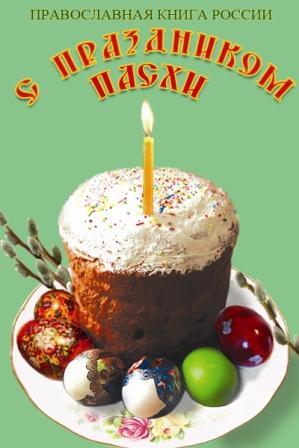 